临湘市忠防镇芦贩组原铅锌选厂污染场地风险管控工程竣工验收会会议纪要2021年2月4日，临湘市人民政府在湖南亿恒环保工程有限公司临湘分公司2楼会议室主持了临湘市忠防镇芦贩组原铅锌选厂污染场地风险管控工程竣工验收会，参加会议的有岳阳市生态环境局、岳阳市财政局、岳阳市生态环境局临湘分局、临湘市财政局等相关单位的代表。会上，施工单位湖南亿恒环保工程有限公司汇报了项目实施情况、效果评估单位湖南云天检测有限公司汇报了效果评估报告修改完善情况、项目专项审计单位湖南力创会计师事务所汇报了项目专项资金拨付、使用情况及审计评价结论。与会人员进行了质询讨论。会议认为，临湘市忠防镇芦贩组原铅锌选厂污染场地风险管控工程按照实施方案的要求完成了项目的建设，达到了预期效果。项目资金的使用遵守了专项资金管理的有关规定，做到了专款专用。同意项目验收。会议要求：1、完善工程各环节资料存档工作，以备复查。2、项目各参与方要严格按环保工程管理办法和专项资金管理办法做好自查，完善流程和资料，保证工程完整。参会人员：郑  重、肖权华、龚  静、林  霖              丁其华、肖新虹、胡华林、戴军辉、吴  浪、                    刘荷荣、潘德明、安军勇、李星耀、晏旭华                             2021年2月4日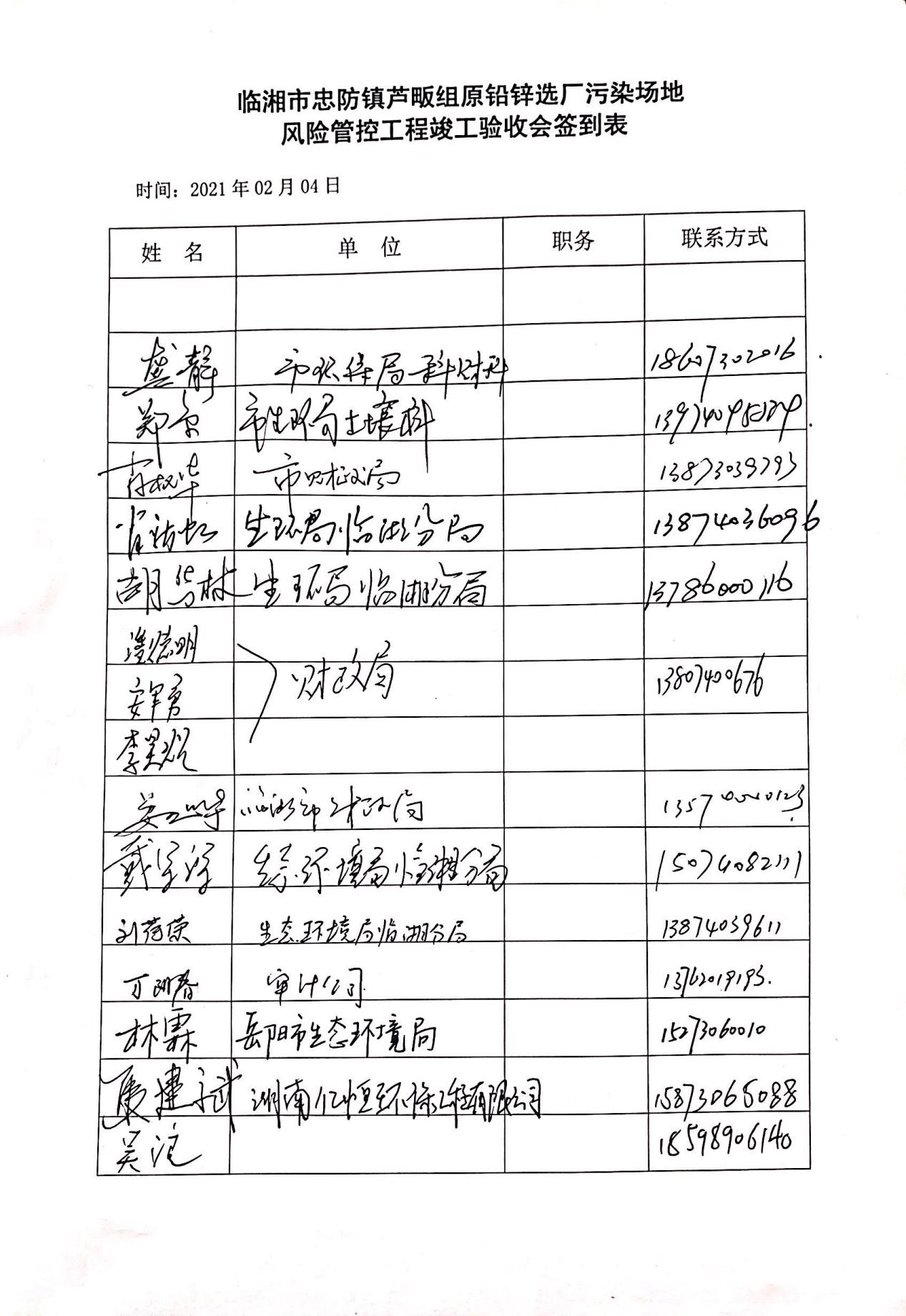 